มาตรการส่งเสริมคุณธรรมและป้องกันการทุจริตภายในหน่วยงาน(Integrity and Transparency Assessment : ITA)ขององค์การบริหารส่วนตำบลหนองกุงใหญ่ประจำปีงบประมาณ พ.ศ. ๒๕๖๕มีมาตรการส่งเสริมคุณธรรมและป้องกันการทุจริตภายในหน่วยงาน  ดังนี้สำนักงานคุณกรรมการการป้องกันและปราบปรามการทุจริตแห่งชาติ(สำนักงานป.ป.ช.) ได้พัฒนาระบบประเมินคุณธรรมและความโปร่งใสดำเนินงานหน่วยงานของภาครัฐ (ITA) ในปีงบประมาณ ๒๕๖๓ และองค์การบริหารส่วนตำหนองกุงใหญ่ได้เข้าร่วมการประเมินดังกล่าว โดยมีผลการประเมินดังนี้การวิเคราะห์ผลการประเมินคุณธรรมและความโปร่งใสในการดำเนินงานของหน่วยงานภาครัฐในปี พ.ศ. ๒๕๖๔	ผลการประเมินคุณธรรมและความโปร่งใสขององค์การบริหารส่วนตำบลหนองกุงใหญ่ มีรายละเอียดดังต่อไปนี้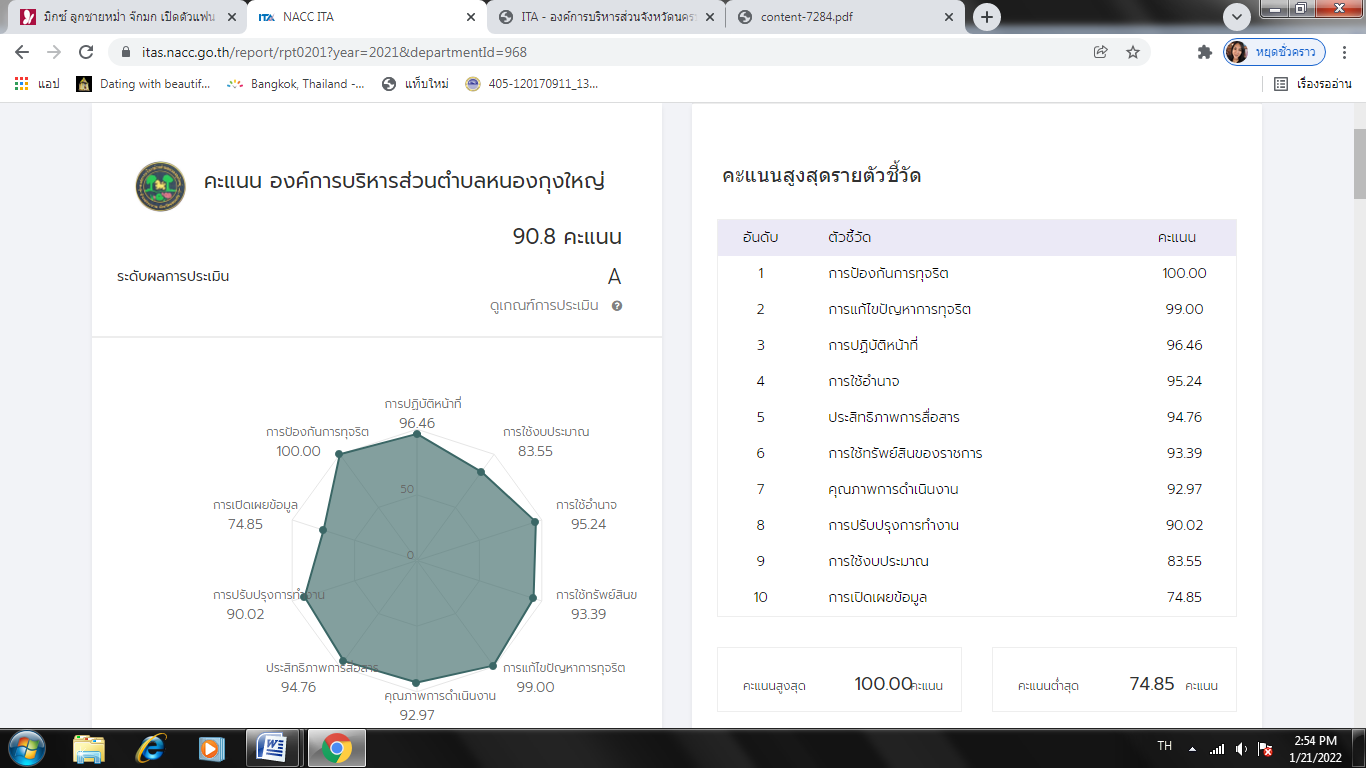 /คะแนนสูงสุด......-๒-ข้อมูลรายละเอียดการวิเคราะห์ แสดงรายละเอียดดังตารางที่ ๑ตามรางที่ ๑ ตารางรายละเอียดคะแนนผลการประเมินคุณธรรมและความโปร่งใส                การดำเนินงานขององค์การบริหารส่วนตำบลหนองกุงใหญ่.-๓-	จากตารางที่ ๑ พบว่าตัวชี้วัดการป้องกันการทุจริตในการปฏิบัติงานได้คะแนนสูงสุดเท่ากับ ๑๐๐.๐๐ คะแนน  ซึ่งอยู่ในระดับสูงมาก ส่วนคะแนนที่ได้ต่ำสุดคือการเปิดเผยข้อมูล ๗๔.๘๕ คะแนน สำหรับผลการประเมินคุณธรรมและความโปร่งใสการดำเนินงานขององค์การบริหารส่วนตำบลหนองกุงใหญ่ จำแนกตามตัวชี้วัด สามารถสรุปผลได้ ดังนี้ตัวชี้วัดการป้องกันการทุจริต        การป้องกันการทุจริต  ผลคะแนนที่ได้รับเท่ากับ ๑๐๐.๐๐  คะแนน ตัวชี้วัดการแก้ไขปัญหาการทุจริต การแก้ไขปัญหาการทุจริต  ผลคะแนนที่ได้รับเท่ากับ ๙๙.๐๐ คะแนน ตัวชี้วัดการปฏิบัติหน้าที่    การปฏิบัติหน้าที่   ผลคะแนนที่ได้รับเท่ากับ ๙๖.๔๖  คะแนน ตัวชี้วัดการใช้อำนาจ การใช้อำนาจ  ผลคะแนนที่ได้รับเท่ากับ ๙๕.๒๔  คะแนน ตัวชี้วัดประสิทธิภาพการสื่อสาร ประสิทธิภาพการสื่อสาร  ผลคะแนนที่ได้รับเท่ากับ ๙๔.๗๖  คะแนน ตัวชี้วัดการใช้ทรัพย์สินของราชการ การใช้ทรัพย์สินของราชการ ผลคะแนนที่ได้รับเท่ากับ ๙๓.๓๙  คะแนน ตัวชี้วัดคุณภาพการดำเนินงาน คุณภาพการดำเนินงาน   ผลคะแนนที่ได้รับเท่ากับ ๙๒.๙๗ คะแนน ตัวชี้วัดการปรับปรุงการทำงาน การปรับปรุงการทำงาน   ผลคะแนนที่ได้รับเท่ากับ ๙๐.๐๒  คะแนน ตัวชี้วัดการใช้งบประมาณ การใช้งบประมาณ  ผลคะแนนที่ได้รับเท่ากับ ๘๕.๕๕  คะแนน ตัวชี้วัดการเปิดเผยข้อมูล การเปิดเผยข้อมูล  ผลคะแนนที่ได้รับเท่ากับ ๗๔.๘๕  คะแนนข้อเสนอแนะ           ผลการประเมินระดับคุณธรรมและความโปร่งใส (ITA) ของหน่วยงานองค์การบริหารส่วนตำบลหนองกุงใหญ่ มีคะแนนเท่ากับ ๙๐.๘ คะแนน อยู่ในระดับ  A  มีรายละเอียดดังนี้ แบบวัดการรับรู้ของผู้มีส่วนได้ส่วนเสียภายใน (IIT) การใช้ทรัพยากรของราชการมีข้อเสนอแนะดังนี้หน่วยงานต้องจัดทำข้อตกลงหรือประกาศข้อปฏิบัติในการขอยืมทรัพย์สินของทางราชการไปใช้ในการปฏิบัติงาน ให้บุคคลภายในและภายนอกหน่วยงานทราบให้ชัดเจนแบบวัดการรับรู้ของผู้มีส่วนได้ส่วนเสียภายนอก (EIT) ประสิทธิภาพการสื่อสารมีข้อเสนอแนะหน่วยงานต้องจัดทำการเผยแพร่ข้อมูลให้หลากหลายช่องทาง  เช่น facebook  ประกาศเสียตามสายหมู่บ้าน ฯลฯ ควรมีช่องทางในการแจ้งเบาะแสการทุจริต เช่น สายด่วน หรือช่องทางอื่นๆ ตามความเหมาะสม/....แบบวัดการรับรู้-๔-แบบวัดการรับรู้ของการเปิดเผยข้อมูลสาธารณะ (OIT)  การเปิดเผยข้อมูลหน่วยงานต้องจัดทำเว็บไซต์องค์กร โดยต้องนำข้อมูลต่างๆ ลงให้ครบถ้วน เช่น ข้อมูลพื้นฐานขององค์กร แผนการดำเนินงาน งบประมาณบุคลากร โครงการและกิจกรรม จะต้องมีการตรวจสอบและต่ออายุเว็บไซต์ให้ทันกำหนดเวลา พร้อมที่จะเผยแพร่ข้อมูลให้ประชาชนทราบรวมถึงมีการจัดทำช่องทาง E-SERVICE  ให้แก่ ผู้รับบริการ สามารถขอรับบริการตามอำนาจหน้าที่หรือภารกิจของหน่วยงานผ่านช่องทางเว็บไซต์ได้มาตรการขับเคลื่อนการส่งเสริมคุณธรรมและความโปร่งใสภายในหน่วยงานการกำหนดผู้รับผิดชอบหรือผู้เกี่ยวข้อง	องค์การบริหารส่วนตำบลหนองกุงใหญ่ ได้จัดทำมาตรการส่งเสริมคุณธรรมและความโปร่งในขององค์กร ดังนี้มาตรการเผยแพร่ข้อมูลสาธารณะมาตรการให้มีผู้มีส่วนได้ส่วนเสียมีส่วนรวมมาตรการส่งเสริมความโปร่งใสในการจัดซื้อจัดจ้างมาตรการจัดการเรื่องร้องเรียนการทุจริตมาตรการป้องกันการรับสินบนมาตรการป้องกันการขัดกันระหว่างผลประโยชน์ส่วนตนกับผลประโยชน์ส่วนรวมมาตรการตรวจสอบการใช้ดุจพินิจทั้งนี้มอบหมายเจ้าหน้าที่ตรวจสอบภายใน จัดทำรวบรวม ติดตาม และรายลานผลการดำเนินการต่อผู้บังคับบัญชาตามลำดับ-๕- การดำเนินการตามมาตรการส่งเสริมคุณธรรมป้องกันการทุจริตภายในหน่วยงาน(Integrity and Transparency Assessment : ITA)ขององค์การบริหารส่วนตำบลหนองกุงใหญ่ประจำปีงบประมาณ พ.ศ. ๒๕๖๕ตามที่ได้ดำเนินการวิเคราะห์ผลการประเมิน ITA ขององค์การบริหารส่วนตำบลหนองกุงใหญ่ ปีงบประมาณ พ.ศ. ๒๕๖๔ และได้กำหนดมาตรากรร/แนวทางการส่งเสริมคุณธรรมและความโปร่งใสขององค์กรปกครองส่วนท้องถิ่นในปีงบประมาณ พ.ศ. ๒๕๖๕  โดยได้มีการดำเนินการขับเคลื่อนมาตรการส่งเสริมคุณธรรมความโปร่งใสขององค์กรปกครองส่วนท้องถิ่น ประจำปีงบประมาณ พ.ศ. ๒๕๖๕ ดังต่อไปการประเมินตามแบบสำรวจความคิดเห็นผู้มีส่วนได้เสียภายใน (Internal Integrity and Transparency Assessment: IIT)-๖-๒.การประเมินตามแบบวัดการรับรู้ของผู้มีส่วนได้ส่วนเสียภายนอก (External Integrity and Transparency Assessment: EIT)-๗-๓. การประเมินตามแบบตรวจการเปิดเผยข้อมูลสาธารณะ (Open Data Integrity and Transparency Assessment: OIT)ลำดับที่ตัวชี้วัดคะแนน๑การป้องกันการทุจริต๑๐๐.๐๐๒การแก้ไขปัญหาการทุจริต๙๙.๐๐๓การปฏิบัติหน้าที่๙๖.๔๖๔การใช้อำนาจ๙๕๒๔๕ประสิทธิภาพการสื่อสาร๙๔.๗๖๖การใช้ทรัพย์สินของราชการ๙๓.๓๙๗คุณภาพการดำเนินงาน๙๒.๙๗๘การปรับปรุงการทำงาน๙๐.๐๒๙การใช้งบประมาณ๘๕.๕๕๑๐การเปิดเผยข้อมูล๗๔.๘๕มาตรการวิธีการดำเนินการผู้รับผิดชอบระยะเวลาดำเนินการการติดตามผลข้อเสนอแนะ๑. การยืม-คืนทรัพย์สินขององค์กร๑. จัดทำคู่มือและระเบียบการใช้ทรัพย์สินของราชการ๒. จัดทำสมุดยืม-คืน๓. ดำเนินการลงโทษหากมีการทำผิดระเบียบกองคลังสำนักปลัดปีงบประมาณ พ.ศ. ๒๕๖๕รายงานผลการดำเนินงานในการประชุมทำข้อตกลงของพนักงานภายในองค์กร๒. การเผยแพร่ข้อมูลต่สาธารณผ่านเว็บไซต์ ๑. ประกาศจัดซื้อจัดจ้าง  การเบิกจ่ายงบประมาณ ทุกโครงการให้ประชาชนทราบผ่านเว็บไซต์ อบต.หนองกุงใหญ่๒.  เจ้าหน้าที่ศึกษาระเบียบอย่างต่อเนื่องในการปฏิบัติงาน๓. จัดผู้รับผิดชอบการลงข้อมูลผ่านเว็บไซต์สำนักปลัดกองคลังกองช่างกองการศึกษาปีงบประมาณ พ.ศ. ๒๕๖๕รายงานผลการดำเนินงานในการประชุม๓. การเสริมสร้างวัฒนธรรมและค่านิยมในการสุจริตและการต่อต้านการทุจริตในองค์กร๑. จัดทำกิจกรรมส่งเสริมหรือให้เจ้าหน้าที่เข้าร่วมกิจกรรมที่เป็นการส่งเสริมวัฒนธรรมและค่านิยมสุจริตและการต่อต้านการทุจริต๒. จัดทำข่าวประชาสัมพันธ์การต่อต้านการทุจริตสำนักปลัดกองคลังกองช่างกองการศึกษาปีงบประมาณ พ.ศ. ๒๕๖๕-รายงานผลการดำเนินให้ผู้บริหารได้ทราบให้หน่วยงานแจ้งให้ทราบถึงมาตรการต่างๆดังกล่าวของหน่วยงาน และภายนอกทราบทั่วถึงกัน๔. จัดทำมาตรการป้องกันและการทุจริตการรับสินบนในการปฏิบัติหน้าที่๑. จัดทำมาตรการการดำเนินงานทุกงาน  เช่น  มาตรการดำเนินการจัดซื้อจัดจ้าง  มาตรการดำเนินการสรรหาและบรรจุแต่งตั้ง  ให้ครบทุกงาน๒.กำหนดบทลงโทษผู้กระทำผิดในการทุจริต๓. จัดทำช่องทางแจ้งผู้กระทำผิดการทุจริตให้มีหลายช่องทาง เช่นทางเว็บไซต์  ทำป้ายประชาสัมพันธ์แจ้งช่องทางการผู้กระทำการทุจริตในองค์กรสำนักปลัดกองคลังกองการศึกษาฯกองช่างปีงบประมาณ พ.ศ. ๒๕๖๕รายงานผลการดำเนินงานในการประชุมให้หน่วยงานแจ้งให้ทราบถึงมาตรการต่างๆดังกล่าวของหน่วยงาน และภายนอกทราบทั่วถึงกันมาตรการวิธีการดำเนินการผู้รับผิดชอบระยะเวลาดำเนินการการติดตามผลข้อเสนอแนะ๕.ประกาศนโยบายไม่รับของขวัญ (No gift Policy)๑.แสดงนโยบายว่าผู้บริหาร เจ้าหน้าที่และบุคคลากรทุกคนจะต้องไม่รับของขวัญหรือของกำนัลจากากรปฏิบัติหน้าที่๒.ดำเนินการโดยผู้บริหารสูงสุดสำนักปลัดกองคลังกองการศึกษาฯกองช่างปีงบประมาณ พ.ศ. ๒๕๖๕-รายงานผลการดำเนินให้ผู้บริหารได้ทราบให้หน่วยงานแจ้งให้ทราบถึงมาตรการต่างๆดังกล่าวของหน่วยงาน และภายนอกทราบทั่วถึงกัน๖.การปฏิบัติงาน/ให้บริการแก่ผู้มาติดต่อราชการ๑.เป็นไปตามขั้นตอนที่กำหนด๒.มุ่งสำเร็จของงาน๓.คุ้มค่าต่อผลประโยชน์ที่ได้รับสำนักปลัดกองคลังกองการศึกษาฯกองช่างปีงบประมาณ พ.ศ. ๒๕๖๕รายงานผลการดำเนินงานในการประชุมมาตรการ/แนวทางวิธีการดำเนินการผู้รับผิดชอบระยะเวลาดำเนินการการติดตามผลข้อเสนอแนะ๑. การปฏิบัติหน้าที่ให้บริการประชาชน๑. จัดทำคู่มือการปฏิบัติหน้าที่ของพนักงาน๒.  แผนภูมิการลดขั้นตอนให้ครบถ้วน พร้อมระบุผู้รับผิดชอบ๓. จัดทำแบบประเมินความพึงพอใจการให้บริการสำนักปลัดกองคลังกองการศึกษาฯกองช่างปีงบประมาณ พ.ศ. ๒๕๖๕-รายงานผลการดำเนินให้ผู้บริหารได้ทราบ-ประเมินผลจากแบบสอบถามการให้บริการจดบันทึกผู้มาติดต่อราชการทุกครั้ง๒. การประเมินผลการปฏิบัติหน้าที่๑. จัดทำรายละเอียดของตำแหน่งงานและเกณฑ์การประเมินผลการปฏิบัติงานอย่างชัดเจนและเปิดเผยให้กับเจ้าหน้าที่ทุกคนได้ทราบสำนักปลัดปีงบประมาณ พ.ศ. ๒๕๖๕รายงานผลการดำเนินงานในการประชุม๓. การเผยแพร่ข้อมูลต่อสาธารณผ่านเว็บไซต์ ๑. ประกาศจัดซื้อจัดจ้าง  การเบิกจ่ายงบประมาณ ทุกโครงการให้ประชาชนทราบผ่านเว็บไซต์ อบต.หนองกุงใหญ่๒.  เจ้าหน้าที่ศึกษาระเบียบอย่างต่อเนื่องในการปฏิบัติงาน๓. จัดผู้รับผิดชอบการลงข้อมูลผ่านเว็บไซต์สำนักปลัด กองคลังกองช่างกองการศึกษาฯปีงบประมาณ พ.ศ. ๒๕๖๕รายงานผลการดำเนินงานในการประชุม๔.การปฏิบัติงาน/ให้บริการแก่ผู้มาติดต่อราชการ๑.เป็นไปตามขั้นตอนที่กำหนด๒.มุ่งสำเร็จของงาน๓.คุ้มค่าต่อผลประโยชน์ที่ได้รับสำนักปลัดกองคลังกองการศึกษาฯกองช่างปีงบประมาณ พ.ศ. ๒๕๖๕รายงานผลการดำเนินงานในการประชุมจดบันทึกผู้มาติดต่อราชการทุกครั้ง๕.มีช่องทางการรับฟังคำติชมหรือความคิดเห็นเกี่ยวกับการดำเนินงาน/การให้บริการ๑.หน่วยงานมีการชี้แจ้งและตอบคำถามเมื่อมีข้อสงสัยเกี่ยวกับการดำเนินงานได้อย่างชัดเจน๒.มีช่องทางผู้มาติดต่อร้องเรียน๓.เจ้าหน้าที่ของหน่วยงานมีการปรับปรุงคุณภาพการปฏิบัติงาน/การให้บริการให้ดีขึ้นสำนักปลัดกองคลังกองการศึกษาฯกองช่างปีงบประมาณ พ.ศ. ๒๕๖๕รายงานผลการดำเนินงานในการประชุมการบันทึกประจำประวันและนำเสนอผู้บริหารมาตรการ/แนวทางวิธีการดำเนินการผู้รับผิดชอบระยะเวลาดำเนินการการติดตามผลข้อเสนอแนะ๑. การเผยแพร่ข้อมูลต่อสาธารณผ่านเว็บไซต์ ๑. ประกาศจัดซื้อจัดจ้าง  การเบิกจ่ายงบประมาณ ทุกโครงการให้ประชาชนทราบผ่านเว็บไซต์ อบต.หนองกุงใหญ่๒.  เจ้าหน้าที่ศึกษาระเบียบอย่างต่อเนื่องในการปฏิบัติงาน๓. จัดผู้รับผิดชอบการลงข้อมูลผ่านเว็บไซต์สำนักปลัด กองคลังกองช่างกองการศึกษาฯปีงบประมาณ พ.ศ. ๒๕๖๕รายงานผลการดำเนินงานในการประชุม๒. การประกาศเจตนารมณ์ต่อต้านการทุจริต๑.ประกาศเจตนารมณ์การต่อต้านการทุจริตที่มีเนื้อหามุ่งมั่นในการบริการงานสำนักปลัดปีงบประมาณ พ.ศ. ๒๕๖๕-รายงานผลการดำเนินให้ผู้บริหารได้ทราบให้หน่วยงานแจ้งให้ทราบถึงมาตรการต่างๆดังกล่าวของหน่วยงาน และภายนอกทราบทั่วถึงกัน๓. จัดทำแผนการป้องกันการทุจริตและการปราบปรามการทุจริต๑. จัดทำแผนฯ๒.ประชาสัมพันธ์ให้ทุกส่วนได้รับทราบและถือปฏิบัติอย่างเคร่งครัดสำนักปลัดปีงบประมาณ พ.ศ. ๒๕๖๕-รายงานผลการดำเนินให้ผู้บริหารได้ทราบ๔. รายงานผลการบริหารทรัพยากรบุคคล๑.รายงานผลของปีที่ผ่านมา๒.ผลการบริหารและพัฒนาทรัพยากรบุคคลสำนักปลัดปีงบประมาณ พ.ศ. ๒๕๖๕-รายงานผลการดำเนินให้ผู้บริหารได้ทราบ๕. รายงานผลการใช้จ่ายงบประมาณงบประมาณประจำปี๑.ผลการดำเนินงานตามแผนการใช้จ่ายงบประมาณจำปี๒.รายละเอียดสรุปผลการใช้จ่ายงบประมาณสำนักปลัดปีงบประมาณ พ.ศ. ๒๕๖๕-รายงานผลการดำเนินให้ผู้บริหารได้ทราบรายงานทุกไตรมาส๖.ข้อมูลผู้บริหาร๑.ข้อมูลของผู้บริหารสูงสุดและผู้ดำรงตำแหน่งทางการบริหารของหน่วยงานสำนักปลัดปีงบประมาณ พ.ศ. ๒๕๖๕-รายงานผลการดำเนินให้ผู้บริหารได้ทราบมีการปรับปรุงตลอดเวลา๗.ประกาศนโยบายไม่รับของขวัญ (No gift Policy)๑.แสดงนโยบายว่าผู้บริหาร เจ้าหน้าที่และบุคคลากรทุกคนจะต้องไม่รับของขวัญหรือของกำนัลจากากรปฏิบัติหน้าที่๒.ดำเนินการโดยผู้บริหารสูงสุดสำนักปลัดปีงบประมาณ พ.ศ. ๒๕๖๕-รายงานผลการดำเนินให้ผู้บริหารได้ทราบให้หน่วยงานแจ้งให้ทราบถึงมาตรการต่างๆดังกล่าวของหน่วยงาน และภายนอกทราบทั่วถึงกัน